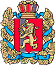 ШАПКИНСКИЙ СЕЛЬСКИЙ СОВЕТ ДЕПУТАТОВ ЕНИСЕЙСКОГО РАЙОНА                                                       КРАСНОЯРСКОГО КРАЯ                              проект                                РЕШЕНИЕ                     00.00.2017 г.		                             п. Шапкино	            	                     № 22-Об утверждении плана работы по благоустройству, озеленению и санитарной очистке п. Шапкино в 2017годуРуководствуясь статей 35.1, п.20 ст.7 Устава Шапкинского сельсовета, заслушав председателя постоянной комиссии Дехта А.А.  о плане работы по благоустройству, озеленению и санитарной очистке п. Шапкино в 2017году, Шапкинский сельский Совет депутатов РЕШИЛ:  1. Утвердить план работы по благоустройству, озеленению и санитарной очистке п. Шапкино в 2017году, согласно Приложения к настоящему решению.2. Ежеквартально на заседании Совета депутатов рассматривать вопрос о реализации план работы по благоустройству, озеленению и санитарной очистке п. Шапкино в 2017году.3.Контроль за исполнением решения возложить на председателя постоянной комиссии Дехта А.А.4. Настоящее решение вступает в силу после официального опубликования (обнародования) в газете «Шапкинский вестник» и подлежит размещению на официальном интернет-сайте администрации Шапкинского сельсовета.Глава Шапкинского сельсовета –Председатель Шапкинского сельскогоСовета депутатов                                                                                            Л.И. ЗагитоваПриложение к решениюШапкинского сельского Совета депутатовОт ______________г. № План работы по благоустройству и озеленению  территории Шапкинского сельсовета на 2017 годПредседатель Совета депутатов – Глава сельсовета	Л.И. Загитова№ п/пНаименование мероприятийНаименование мероприятийСрок исполнения ИсполнительОтметка об исполненииОтметка об исполнении1.223455Профилактическая работа с населениемПрофилактическая работа с населениемПрофилактическая работа с населениемПрофилактическая работа с населениемПрофилактическая работа с населениемПрофилактическая работа с населениемПрофилактическая работа с населением1. Организация встречи с руководителями предприятий, организаций по вопросам санитарной очистке   территорий (Заслушивать по мере необходимости). Организация встречи с руководителями предприятий, организаций по вопросам санитарной очистке   территорий (Заслушивать по мере необходимости).постоянноАдминистрация сельского поселения2. Проведение сходов граждан по вопросам уборки придомовых территорий от сухостоя, озеленению и разбивки цветников.  Проведение сходов граждан по вопросам уборки придомовых территорий от сухостоя, озеленению и разбивки цветников. ежемесячнодепутаты Шапкинского сельсовета3. Установка аншлагов «Свалка мусора запрещена», 2 штуки Установка аншлагов «Свалка мусора запрещена», 2 штукиАпрель, майАдминистрация сельского поселения4.Проведение разъяснительной работы среди населения:- по вывозу твердых бытовых отходов;- соблюдения правил содержания домашних животных;- соблюдения правил благоустройства.Проведение разъяснительной работы среди населения:- по вывозу твердых бытовых отходов;- соблюдения правил содержания домашних животных;- соблюдения правил благоустройства.1-2 раза в месяцАдминистрация сельского поселения,  депутаты Шапкинского сельсовета Санитарная очистка и благоустройство населенных пунктов Санитарная очистка и благоустройство населенных пунктов Санитарная очистка и благоустройство населенных пунктов Санитарная очистка и благоустройство населенных пунктов Санитарная очистка и благоустройство населенных пунктов Санитарная очистка и благоустройство населенных пунктов Санитарная очистка и благоустройство населенных пунктов5.5. Организация и проведения субботников по уборке территорий от мусора, сухостоя.Май-сентябрь Администрация сельского поселения депутаты Шапкинского сельсоветаАдминистрация сельского поселения депутаты Шапкинского сельсовета6.6.Очистка территории кладбища вывоз мусора (могилы ветеранов ВОВ).Май-июньАдминистрация сельского поселения депутаты Шапкинского сельсоветаАдминистрация сельского поселения депутаты Шапкинского сельсовета7.7.Проведение грейдирования и уборки от снега в зимний период дорог в черте населенных пунктов.В течение года, по мере необходимостиАдминистрация сельского поселения.Администрация сельского поселения.8.8. Уборка несанкционированных свалок на территории сельского поселения.В течение годаАдминистрация сельского поселения, административная комиссияАдминистрация сельского поселения, административная комиссия10.10.Проведение месячника по санитарной очистке населенных пунктов20 апреля по20 мая    15 сентября по 15 октябряАдминистрация сельского поселения, депутаты Шапкинского сельсоветаАдминистрация сельского поселения, депутаты Шапкинского сельсовета11.11.Проведение косметического ремонта памятников и мемориалов павшим воинам.апрельАдминистрация сельского поселенияАдминистрация сельского поселения12.12.Окашивание   травы и уборка общественных мест сельского поселения.В течение летнего периодаАдминистрация сельского поселенияАдминистрация сельского поселения13.13. Работа по сносу ветхого и аварийного жилья.2,3 кварталАдминистрация сельского поселенияАдминистрация сельского поселения15.15.Ежедневная уборка территорий организаций и предприятий от бытового мусораежедневноРуководители организаций и предприятийРуководители организаций и предприятий16.16. Проведение работы с населением по бродячим домашним животнымВ течение годаАдминистрация сельского поселения, Комиссия по благоустройству, депутаты Шапкинского сельсоветаАдминистрация сельского поселения, Комиссия по благоустройству, депутаты Шапкинского сельсовета17.17.Проведение конкурса по благоустройству ««Лучший дом, двор, улица».с 20 мая по 1 августа Комиссия по благоустройству, депутаты Шапкинского сельсовета Комиссия по благоустройству, депутаты Шапкинского сельсовета 18.18.Обновление действующих детских площадок, завоз пескаВ течение 3 кварталаАдминистрация сельского поселения,Администрация сельского поселения,19.19.Организация работы трудовых отрядов главы администрации по благоустройству территории сельского поселенияИюнь, июльАдминистрация сельского поселения, комиссия по делам несовершеннолетних, молодёжный центр Администрация сельского поселения, комиссия по делам несовершеннолетних, молодёжный центр 20.20. Организация общественных работ по благоустройству территории сельского поселенияВ течение годаАдминистрация сельского поселения, Администрация сельского поселения, 21.21.Проведение экологического субботникаавгустАдминистрация сельского поселения, депутаты Шапкинского сельсоветаАдминистрация сельского поселения, депутаты Шапкинского сельсоветаОзеленение населенных пунктовОзеленение населенных пунктовОзеленение населенных пунктовОзеленение населенных пунктовОзеленение населенных пунктовОзеленение населенных пунктовОзеленение населенных пунктов22.22.Разбивки и обустройство   цветочных клумб в п. Шапкино:- у памятника участников ВОВ;- ул. Мира;Май-июньАдминистрация сельского поселения, депутаты Шапкинского сельсовета, ТСЖАдминистрация сельского поселения, депутаты Шапкинского сельсовета, ТСЖ23.23.Разбивка и обустройство цветников, установка вазонов предприятиями и организациями, предпринимателями на территориях, прилегающей к административным зданиям выходящих на улицы села.Апрель-июньРуководители организаций и предприятий депутаты комиссии по благоустройствуРуководители организаций и предприятий депутаты комиссии по благоустройству24.24.Прополка, поливка цветников. По мере необходимостиАдминистрация сельского поселения, руководители организаций и предприятийАдминистрация сельского поселения, руководители организаций и предприятий29.29.Проведение акции «Зеленое село» Апрель-сентябрьАдминистрация сельского поселения, комиссия по благоустройствуАдминистрация сельского поселения, комиссия по благоустройствуКонтроль за выполнением мероприятий  Контроль за выполнением мероприятий  Контроль за выполнением мероприятий  Контроль за выполнением мероприятий  Контроль за выполнением мероприятий  30.30. Организация и проведение рейдов по территории сельского поселения по выявлению нарушений правил благоустройства и составление протоколов об административном правонарушении.Раз в месяцКомиссия по благоустройству сельского поселения, депутаты Шапкинского сельсоветаКомиссия по благоустройству сельского поселения, депутаты Шапкинского сельсовета3131 Еженедельное подведение итогов по уборке, благоустройству территорий и оформлению цветников.Каждый понедельникКомиссия по благоустройству сельского поселения, депутаты Шапкинского сельсоветаКомиссия по благоустройству сельского поселения, депутаты Шапкинского сельсовета32.32. Заслушивание руководителей организаций и предприятий ¸жителей села, нарушающих правила благоустройства на сессии Совета депутатов.По мере необходимостиКомиссия по благоустройству сельского поселения, депутаты Шапкинского сельсоветаКомиссия по благоустройству сельского поселения, депутаты Шапкинского сельсовета33.33. Освещение вопросов благоустройства и озеленения через СМИ.По мере необходимостиАдминистрация сельского поселения, газета «Шапкинский вестник»Администрация сельского поселения, газета «Шапкинский вестник»